                         Ai    Signori                                                                            _________________________________                          _________________________________                       genitori dell’alunno/a _________________Scuola Secondaria di I gradoClasse _____  Sez. _____
            Tel. n. _________________FONOGRAMMA
OGGETTO: Scuola Secondaria I grado - Comunicazione POTENZIAMENTO ESTIVO.Si comunica alle SS.LL. che per l’alunno/a_________________ _______________frequentante nell’anno scolastico 2023/2024 la classe____ sez.______ Scuola Secondaria I grado è stata deliberata l’ammissione alla classe successiva.I docenti, però, consigliano un potenziamento estivo individuale per le discipline_________________________________.  Pertanto le SS.LL. sono invitate a prendere visione della relativa notifica (modulo “potenziamento estivo”), che verrà spedita sulla casella di posta elettronica (contestualmente comunicata e inserita in calce).                          
Trasmette_____________
Riceve_______________Indizzo email comunicato _____________________________________________
Data________________Ora______
                                                                                 Il Coordinatore di Classe                                                                                    _____________________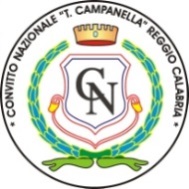 CONVITTO NAZIONALE di STATO “T.CAMPANELLA”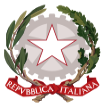 Scuole statali annesse: Primaria - Secondaria I grado – Liceo Classico - Classico EuropeoVia Aschenez, 180 - 89125 Reggio Cal. – C.M.: RCVC010005 – C.F.: 92093030804Tel. 0965 499421 - Fax 0965 332253 – Sito web: www.convittocampanella.edu.it  E-mail: rcvc010005@istruzione.it    PEC: rcvc010005@pec.istruzione.it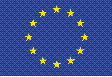 